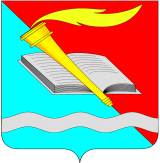 РОССИЙСКАЯ ФЕДЕРАЦИЯСОВЕТ  ФУРМАНОВСКОГО МУНИЦИПАЛЬНОГО РАЙОНА
ИВАНОВСКАЯ ОБЛАСТЬРЕШЕНИЕот 23 июня 2022 года                                                                                                           № 56г. ФурмановОб утверждении «Правила осуществления контроля состава, свойств и приема сточных вод в систему канализации и на сооружения биологической очистки сточных вод г. Фурманов»В соответствии с Федеральным законом от 06.10.2003 № 131 "Об общих принципах организации местного самоуправления в Российской Федерации" (с изменениями и дополнениями), Правилами пользования системами коммунального водоснабжения и канализации в Российской Федерации, утвержденными постановлением Правительства Российской Федерации от 22.05.2020 № 728, Уставом Фурмановского муниципального района, Совет Фурмановского муниципального района РЕШИЛ:1. Утвердить «Правила осуществления контроля состава, свойств и приема сточных вод в систему канализации и на сооружения биологической очистки сточных вод                г. Фурманов».2. Настоящее Решение вступает в силу со дня его официального опубликования.3.Опубликовать настоящее Решение в "Вестнике администрации Фурмановского муниципального района и Совета Фурмановского муниципального района" и разместить на официальном сайте Фурмановского муниципального района.4. Отменить Решение Совета Фурмановского городского поселения от 24.10.2019 № 103 «Об утверждении «Правил приема сточных вод в систему канализации и на сооружения биологической очистки сточных вод г. Фурманов». 5. Контроль за исполнением Решения возложить на постоянную комиссию Совета Фурмановского муниципального района по вопросам местного самоуправления.Глава Фурмановского муниципального района                                                                               П. Н. Колесников Председатель СоветаФурмановского муниципального района                     		          Г. В. Жаренова                        